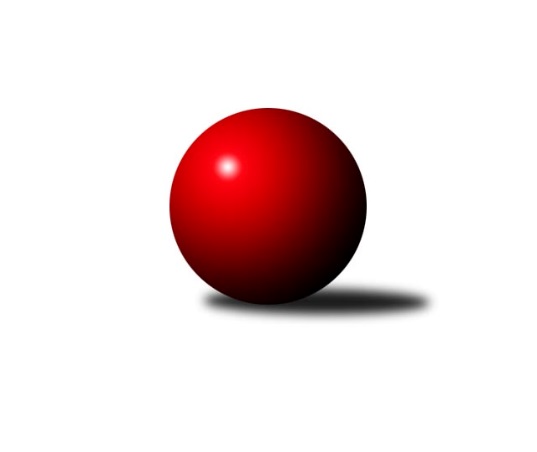 Č.16Ročník 2021/2022	23.1.2022Nejlepšího výkonu v tomto kole: 3352 dosáhlo družstvo: TJ Sokol Mistřín BJihomoravská divize 2021/2022Výsledky 16. kolaSouhrnný přehled výsledků:KK Réna Ivančice 	- TJ Sokol Luhačovice	5:3	2565:2485	15.0:9.0	21.1.KK Jiskra Čejkovice	- SK Baník Ratíškovice B	8:0	2774:2572	16.5:7.5	21.1.SK Baník Ratíškovice A	- KC Zlín B	3:5	3157:3157	13.0:11.0	21.1.TJ Sokol Mistřín B	- TJ Jiskra Otrokovice	6:2	3352:3310	14.0:10.0	22.1.KK Vyškov C	- SKK Dubňany B	6:2	3154:3047	15.0:9.0	22.1.TJ Bojkovice Krons	- KK Vyškov B		dohrávka		28.1.KK Slovan Rosice B	- KK Blansko B		dohrávka		5.4.Tabulka družstev:	1.	KK Vyškov B	15	13	0	2	90.0 : 30.0 	229.5 : 130.5 	 3238	26	2.	TJ Sokol Luhačovice	16	13	0	3	89.5 : 38.5 	228.0 : 156.0 	 3014	26	3.	KK Vyškov C	16	11	1	4	74.5 : 53.5 	204.5 : 179.5 	 3067	23	4.	TJ Bojkovice Krons	15	10	0	5	67.0 : 53.0 	190.0 : 170.0 	 2991	20	5.	SK Baník Ratíškovice A	16	10	0	6	71.0 : 57.0 	195.5 : 188.5 	 3075	20	6.	KK Jiskra Čejkovice	16	9	1	6	71.0 : 57.0 	204.5 : 179.5 	 3097	19	7.	KC Zlín B	16	8	0	8	71.0 : 57.0 	194.5 : 189.5 	 3071	16	8.	SK Baník Ratíškovice B	16	7	0	9	56.0 : 72.0 	178.5 : 205.5 	 3022	14	9.	TJ Sokol Mistřín B	16	6	2	8	54.0 : 74.0 	184.5 : 199.5 	 3137	14	10.	TJ Jiskra Otrokovice	16	5	2	9	54.0 : 74.0 	177.5 : 206.5 	 3025	12	11.	KK Slovan Rosice B	15	5	1	9	51.0 : 69.0 	170.5 : 189.5 	 3000	11	12.	KK Blansko B	15	4	0	11	46.5 : 73.5 	155.5 : 204.5 	 2996	8	13.	KK Réna Ivančice	16	3	0	13	45.5 : 82.5 	171.5 : 212.5 	 3049	6	14.	SKK Dubňany B	16	2	1	13	39.0 : 89.0 	155.5 : 228.5 	 3037	5*  * Družstvu SKK Dubňany B budou v konečné tabulce odečteny 2 body
Podrobné výsledky kola:	 KK Réna Ivančice 	2565	5:3	2485	TJ Sokol Luhačovice	Tomáš Řihánek	150 	 62 	 143 	54	409 	 2:2 	 410 	 145	71 	 133	61	Vratislav Kunc	Karel Šustek	148 	 69 	 132 	61	410 	 1:3 	 425 	 149	53 	 153	70	Libor Slezák	Tomáš Čech	141 	 79 	 139 	63	422 	 2:2 	 400 	 138	42 	 150	70	Jiří Martinů	Eduard Kremláček	157 	 53 	 141 	54	405 	 2:2 	 420 	 139	78 	 133	70	Miroslav Hvozdenský	Jaroslav Mošať	157 	 81 	 160 	53	451 	 4:0 	 399 	 146	58 	 143	52	Karel Máčalík	Tomáš Buršík	154 	 71 	 163 	80	468 	 4:0 	 431 	 153	68 	 156	54	Tomáš Molekrozhodčí: Luděk KolářNejlepší výkon utkání: 468 - Tomáš Buršík	 KK Jiskra Čejkovice	2774	8:0	2572	SK Baník Ratíškovice B	Tomáš Stávek	159 	 81 	 157 	79	476 	 3:1 	 462 	 168	72 	 153	69	Radovan Kadlec	Jaroslav Bařina	153 	 89 	 173 	44	459 	 3:1 	 425 	 146	71 	 147	61	Pavel Slavík	Zdeněk Škrobák	157 	 81 	 145 	81	464 	 3:1 	 437 	 155	70 	 159	53	Jarmila Bábíčková	Radek Michna	139 	 59 	 160 	75	433 	 2:2 	 419 	 141	54 	 144	80	Luděk Vacenovský	Martin Komosný	165 	 70 	 154 	70	459 	 3:1 	 431 	 155	63 	 160	53	Marie Kobylková	Vít Svoboda	169 	 67 	 151 	96	483 	 2.5:1.5 	 398 	 115	71 	 151	61	Michal Zdražilrozhodčí: Zdeněk ŠkrobákNejlepší výkon utkání: 483 - Vít Svoboda	 SK Baník Ratíškovice A	3157	3:5	3157	KC Zlín B	Tomáš Koplík ml.	141 	 136 	 161 	122	560 	 3:1 	 517 	 145	120 	 139	113	Martin Polepil	Dominik Schüller	131 	 143 	 153 	133	560 	 4:0 	 499 	 112	120 	 139	128	Pavel Kubálek *1	Eliška Fialová *2	116 	 109 	 121 	143	489 	 2:2 	 507 	 135	124 	 120	128	Filip Vrzala	Kristýna Košuličová	144 	 120 	 102 	134	500 	 2:2 	 539 	 134	149 	 140	116	Miroslav Polášek	Jaroslav Šerák	132 	 154 	 116 	137	539 	 2:2 	 542 	 126	133 	 139	144	Petr Polepil	Viktor Výleta	119 	 145 	 124 	121	509 	 0:4 	 553 	 135	150 	 132	136	Zdeněk Bachňákrozhodčí: Václav Koplíkstřídání: *1 od 61. hodu Zdeněk Šeděnka, *2 od 61. hodu Dagmar OpluštilováNejlepšího výkonu v tomto utkání: 560 kuželek dosáhli: Tomáš Koplík ml., Dominik Schüller	 TJ Sokol Mistřín B	3352	6:2	3310	TJ Jiskra Otrokovice	Petr Málek	137 	 131 	 136 	158	562 	 2:2 	 549 	 139	127 	 160	123	Jakub Süsz	Zdeněk Sedláček	143 	 130 	 125 	135	533 	 1:3 	 567 	 149	125 	 150	143	Tereza Divílková	Michaela Varmužová	122 	 146 	 147 	131	546 	 4:0 	 489 	 120	130 	 123	116	Michael Divílek st.	Petr Valášek	136 	 151 	 150 	135	572 	 3:1 	 535 	 143	133 	 130	129	Petr Jonášek	Radek Horák	154 	 137 	 149 	146	586 	 4:0 	 521 	 115	134 	 138	134	Jiří Gach	Zbyněk Bábíček	136 	 135 	 143 	139	553 	 0:4 	 649 	 181	161 	 152	155	Michael Divílek ml.rozhodčí: Zbyněk BábíčekNejlepší výkon utkání: 649 - Michael Divílek ml.	 KK Vyškov C	3154	6:2	3047	SKK Dubňany B	Petr Večerka	141 	 152 	 128 	122	543 	 1:3 	 542 	 142	112 	 151	137	Zdeněk Kratochvíla	Pavel Zaremba	129 	 121 	 116 	109	475 	 2:2 	 491 	 116	126 	 110	139	Aleš Jurkovič	Tomáš Jelínek	126 	 129 	 120 	131	506 	 4:0 	 476 	 115	126 	 115	120	Pavel Antoš	Vladimír Crhonek	126 	 138 	 133 	150	547 	 3:1 	 509 	 128	134 	 122	125	Zdeněk Jurkovič	Petr Matuška	119 	 133 	 151 	152	555 	 3:1 	 502 	 129	123 	 128	122	Ladislav Teplík	Břetislav Láník	144 	 136 	 120 	128	528 	 2:2 	 527 	 129	117 	 150	131	Stanislav Herkarozhodčí: Břetislav LáníkNejlepší výkon utkání: 555 - Petr MatuškaPořadí jednotlivců:	jméno hráče	družstvo	celkem	plné	dorážka	chyby	poměr kuž.	Maximum	1.	Michael Divílek  ml.	TJ Jiskra Otrokovice	578.88	376.9	202.0	2.8	7/9	(649)	2.	Jakub Pekárek 	TJ Bojkovice Krons	577.19	372.7	204.4	2.1	7/8	(616)	3.	Tomáš Procházka 	KK Vyškov B	576.23	375.2	201.1	1.8	6/7	(623)	4.	Pavel Vymazal 	KK Vyškov B	569.02	376.6	192.4	3.3	7/7	(614)	5.	Tomáš Stávek 	KK Jiskra Čejkovice	564.72	375.7	189.0	3.4	9/9	(618)	6.	Tomáš Molek 	TJ Sokol Luhačovice	564.56	374.3	190.2	3.0	7/8	(614)	7.	Vratislav Kunc 	TJ Sokol Luhačovice	560.91	377.1	183.8	4.9	7/8	(592.8)	8.	Petr Polepil 	KC Zlín B	557.44	367.1	190.4	4.1	9/9	(595)	9.	Viktor Výleta 	SK Baník Ratíškovice A	556.13	371.8	184.4	3.9	7/8	(608)	10.	Josef Něnička 	SK Baník Ratíškovice B	554.25	370.9	183.4	4.0	6/7	(582)	11.	Tomáš Buršík 	KK Réna Ivančice 	551.93	372.0	179.9	4.2	8/8	(579)	12.	Jiří Trávníček 	KK Vyškov B	551.42	366.8	184.7	3.7	7/7	(575)	13.	Tomáš Koplík  ml.	SK Baník Ratíškovice A	548.75	366.8	182.0	5.3	8/8	(588)	14.	Dominik Schüller 	SK Baník Ratíškovice A	547.92	365.8	182.1	5.6	8/8	(590)	15.	Miroslav Hvozdenský 	TJ Sokol Luhačovice	547.22	363.1	184.1	5.6	8/8	(598)	16.	Jan Lahuta 	TJ Bojkovice Krons	547.15	368.3	178.8	5.4	8/8	(600)	17.	Tomáš Vejmola 	KK Vyškov B	545.00	367.3	177.7	4.3	5/7	(566)	18.	Radovan Kadlec 	SK Baník Ratíškovice B	544.99	368.5	176.5	6.5	7/7	(573)	19.	Ludvík Vaněk 	KK Jiskra Čejkovice	544.38	368.9	175.5	5.2	8/9	(577.2)	20.	Tereza Divílková 	TJ Jiskra Otrokovice	543.09	363.6	179.5	3.5	9/9	(589)	21.	Jan Večerka 	KK Vyškov B	543.05	364.2	178.8	5.2	6/7	(576)	22.	Zbyněk Bábíček 	TJ Sokol Mistřín B	543.03	365.2	177.9	3.8	7/7	(580)	23.	Jaroslav Mošať 	KK Réna Ivančice 	542.03	363.0	179.0	4.3	8/8	(568)	24.	Miroslav Flek 	KK Blansko B	541.69	365.6	176.1	6.2	8/8	(575)	25.	Vít Svoboda 	KK Jiskra Čejkovice	541.02	365.0	176.1	4.3	9/9	(599)	26.	Ladislav Novotný 	KK Blansko B	540.91	361.1	179.8	3.9	8/8	(603)	27.	Robert Mondřík 	KK Vyškov B	539.81	370.2	169.6	6.7	7/7	(572)	28.	Pavel Zaremba 	KK Vyškov C	539.79	365.5	174.3	5.4	9/9	(601)	29.	Petr Bařinka 	TJ Bojkovice Krons	538.98	364.7	174.3	5.6	8/8	(585.6)	30.	Petr Valášek 	TJ Sokol Mistřín B	538.63	363.0	175.7	6.3	7/7	(590)	31.	Zdeněk Bachňák 	KC Zlín B	538.07	364.3	173.8	7.7	8/9	(561)	32.	Jiří Konečný 	TJ Sokol Luhačovice	537.80	366.0	171.8	5.3	7/8	(570)	33.	Břetislav Láník 	KK Vyškov C	537.07	366.6	170.5	6.5	8/9	(566)	34.	Jakub Cizler 	TJ Sokol Mistřín B	536.87	366.7	170.2	5.3	6/7	(576)	35.	Michal Klvaňa 	KK Slovan Rosice B	536.69	362.0	174.7	6.0	7/8	(600)	36.	Milan Peťovský 	TJ Sokol Mistřín B	536.10	359.9	176.2	6.1	5/7	(583)	37.	Jaroslav Šerák 	SK Baník Ratíškovice A	535.88	363.7	172.2	6.0	8/8	(606)	38.	Petr Matuška 	KK Vyškov C	533.89	352.6	181.3	5.2	6/9	(556)	39.	Zdeněk Kratochvíla 	SKK Dubňany B	533.26	363.0	170.2	5.8	8/8	(556)	40.	Stanislav Herka 	SKK Dubňany B	532.88	359.8	173.1	10.1	6/8	(575)	41.	Radek Horák 	TJ Sokol Mistřín B	532.75	363.6	169.2	5.6	6/7	(586)	42.	Kamil Bednář 	KK Vyškov B	532.72	363.1	169.6	5.4	5/7	(598)	43.	Jiří Zapletal 	KK Blansko B	532.64	358.8	173.8	6.8	7/8	(562)	44.	Filip Vrzala 	KC Zlín B	532.51	361.9	170.6	6.1	9/9	(576)	45.	Libor Slezák 	TJ Sokol Luhačovice	532.17	365.8	166.4	5.6	6/8	(552)	46.	Tomáš Jelínek 	KK Vyškov C	531.33	356.4	174.9	8.7	6/9	(557)	47.	Miloslav Krejčí 	KK Vyškov C	531.30	360.1	171.2	6.4	8/9	(571)	48.	Radek Michna 	KK Jiskra Čejkovice	528.83	358.9	169.9	7.4	6/9	(566)	49.	Josef Kotlán 	KK Blansko B	527.99	364.4	163.6	6.7	8/8	(578.4)	50.	Petr Jonášek 	TJ Jiskra Otrokovice	527.32	361.1	166.3	8.6	8/9	(584)	51.	Petr Málek 	TJ Sokol Mistřín B	526.94	362.9	164.0	10.7	7/7	(566)	52.	Martin Polepil 	KC Zlín B	526.83	364.6	162.3	7.6	8/9	(573)	53.	Zdeněk Škrobák 	KK Jiskra Čejkovice	526.62	356.5	170.1	5.8	7/9	(565.2)	54.	Martin Mačák 	SKK Dubňany B	526.13	355.3	170.9	5.9	6/8	(556)	55.	Petr Večerka 	KK Vyškov C	526.02	355.6	170.4	6.6	9/9	(567)	56.	Miroslav Ptáček 	KK Slovan Rosice B	523.21	362.7	160.5	6.3	8/8	(568)	57.	Martin Komosný 	KK Jiskra Čejkovice	521.58	356.4	165.2	5.6	9/9	(562)	58.	Pavel Slavík 	SK Baník Ratíškovice B	521.43	356.5	164.9	6.8	7/7	(550)	59.	Ladislav Teplík 	SKK Dubňany B	520.50	358.3	162.2	8.6	8/8	(558)	60.	Karel Máčalík 	TJ Sokol Luhačovice	520.26	356.9	163.3	7.9	8/8	(577)	61.	Zdeněk Šeděnka 	KC Zlín B	518.40	354.8	163.6	7.1	7/9	(595)	62.	Eliška Fialová 	SK Baník Ratíškovice A	517.98	356.2	161.8	8.3	7/8	(580.8)	63.	Luděk Vacenovský 	SK Baník Ratíškovice B	517.89	359.4	158.5	9.7	6/7	(547)	64.	Jan Blahůšek 	SKK Dubňany B	517.78	352.6	165.2	9.3	7/8	(575)	65.	Miroslav Polášek 	KC Zlín B	516.46	353.8	162.7	6.8	7/9	(561)	66.	Karel Plaga 	KK Slovan Rosice B	513.70	352.6	161.1	6.3	7/8	(553)	67.	Eduard Kremláček 	KK Réna Ivančice 	512.41	351.7	160.7	8.2	7/8	(540)	68.	Michal Zdražil 	SK Baník Ratíškovice B	512.12	352.0	160.1	8.3	6/7	(539)	69.	Jaroslav Smrž 	KK Slovan Rosice B	512.02	352.3	159.7	8.0	8/8	(549)	70.	Zdeněk Jurkovič 	SKK Dubňany B	510.21	353.8	156.4	9.1	7/8	(547.2)	71.	Luděk Kolář 	KK Réna Ivančice 	510.03	353.0	157.0	9.9	8/8	(529)	72.	Jiří Gach 	TJ Jiskra Otrokovice	508.23	345.6	162.6	5.3	6/9	(567)	73.	Eliška Novotná 	TJ Jiskra Otrokovice	506.85	351.6	155.2	10.0	6/9	(552)	74.	Jakub Lahuta 	TJ Bojkovice Krons	501.80	353.1	148.7	7.8	6/8	(559.2)	75.	Michael Divílek  st.	TJ Jiskra Otrokovice	499.85	344.8	155.0	12.9	8/9	(576)	76.	Ladislav Musil 	KK Blansko B	495.20	342.9	152.3	10.5	6/8	(563)	77.	Petr Špatný 	KK Slovan Rosice B	494.14	346.6	147.5	10.4	7/8	(566)	78.	Radek Kříž 	SK Baník Ratíškovice B	481.85	337.1	144.8	4.4	5/7	(552)		Petr Streubel 	KK Slovan Rosice B	580.28	376.8	203.5	1.8	5/8	(620.4)		Samuel Kliment 	KC Zlín B	568.00	370.0	198.0	6.5	1/9	(574)		Eduard Varga 	KK Vyškov B	562.00	370.0	192.0	1.0	1/7	(562)		Michaela Varmužová 	TJ Sokol Mistřín B	556.83	379.6	177.3	4.4	3/7	(582)		Jakub Süsz 	TJ Jiskra Otrokovice	555.15	376.9	178.3	3.8	4/9	(604)		Tomáš Matlach 	KC Zlín B	554.00	362.0	192.0	7.0	1/9	(554)		Petr Mňačko 	KC Zlín B	547.11	370.0	177.1	5.2	3/9	(570)		Tomáš Mráka 	SK Baník Ratíškovice B	545.35	359.9	185.5	4.1	4/7	(573)		Kamil Ondroušek 	KK Slovan Rosice B	544.20	383.0	161.2	9.6	2/8	(560.4)		Milan Ryšánek 	KK Vyškov C	544.00	344.0	200.0	10.0	1/9	(544)		Adam Kalina 	TJ Bojkovice Krons	539.82	367.5	172.3	6.7	5/8	(562.8)		Lumír Navrátil 	TJ Bojkovice Krons	531.07	365.1	166.0	7.5	3/8	(551)		Jaroslav Bařina 	KK Jiskra Čejkovice	530.37	357.1	173.2	5.7	5/9	(571.2)		Marek Dostál 	SKK Dubňany B	530.00	349.0	181.0	4.0	1/8	(530)		Pavel Kubálek 	KC Zlín B	528.83	354.7	174.1	4.4	2/9	(602)		Kristýna Košuličová 	SK Baník Ratíškovice A	528.33	349.7	178.7	8.3	3/8	(552)		Zbyněk Cizler 	TJ Sokol Mistřín B	527.67	364.3	163.3	8.0	3/7	(553)		Marta Beranová 	SK Baník Ratíškovice B	525.50	356.8	168.8	6.3	2/7	(541)		Vladimír Crhonek 	KK Vyškov C	524.75	359.8	165.0	7.9	4/9	(547)		Martin Hradský 	TJ Bojkovice Krons	521.90	357.1	164.8	9.0	2/8	(544.8)		Dagmar Opluštilová 	SK Baník Ratíškovice A	521.50	365.5	156.0	9.0	2/8	(523)		Marie Kobylková 	SK Baník Ratíškovice A	520.77	365.6	155.2	9.9	5/8	(540)		Václav Podéšť 	SK Baník Ratíškovice A	520.50	362.0	158.5	11.5	2/8	(526)		Zdeněk Sedláček 	TJ Sokol Mistřín B	520.38	356.6	163.8	8.8	4/7	(543)		Michal Veselý 	SKK Dubňany B	520.00	351.3	168.8	9.0	2/8	(546)		Jiří Martinů 	TJ Sokol Luhačovice	519.00	353.3	165.7	5.6	2/8	(558)		Magda Winterová 	KK Slovan Rosice B	517.95	351.4	166.5	6.7	3/8	(539)		Zdeněk Helešic 	SK Baník Ratíškovice B	516.25	342.8	173.5	6.3	1/7	(538)		Tomáš Čech 	KK Réna Ivančice 	515.24	359.6	155.6	5.8	5/8	(536.4)		Jiří Kafka 	TJ Bojkovice Krons	514.31	362.8	151.6	11.7	5/8	(556)		Milana Alánová 	KK Vyškov C	513.00	359.0	154.0	8.0	1/9	(513)		David Hanke 	TJ Bojkovice Krons	513.00	378.0	135.0	9.0	1/8	(513)		Jana Kovářová 	KK Vyškov B	512.00	362.0	150.0	8.0	1/7	(512)		Jana Kurialová 	KK Vyškov C	509.00	346.4	162.6	4.4	2/9	(520)		Karel Kolařík 	KK Blansko B	508.60	369.6	139.0	10.7	2/8	(540)		Jarmila Bábíčková 	SK Baník Ratíškovice A	506.45	361.7	144.8	9.3	2/8	(526)		Tomáš Řihánek 	KK Réna Ivančice 	506.40	359.2	147.2	5.6	1/8	(516)		Jan Kotouč 	KK Blansko B	506.07	355.5	150.5	10.3	3/8	(547.2)		Jakub Sabák 	TJ Jiskra Otrokovice	505.07	338.7	166.3	11.5	5/9	(523)		Ľubomír Kalakaj 	KK Slovan Rosice B	503.63	350.0	153.6	9.8	4/8	(559)		Vít Janáček 	KK Blansko B	500.99	356.2	144.8	12.2	5/8	(559)		Jana Mačudová 	SK Baník Ratíškovice B	499.50	351.0	148.5	12.0	2/7	(503)		Miroslav Nemrava 	KK Réna Ivančice 	499.24	360.2	139.1	13.0	5/8	(537)		Aleš Jurkovič 	SKK Dubňany B	499.00	352.0	147.0	14.5	2/8	(507)		Lenka Menšíková 	TJ Bojkovice Krons	498.27	341.8	156.5	5.0	3/8	(522)		Pavel Harenčák 	KK Réna Ivančice 	493.66	339.6	154.1	7.7	5/8	(524)		Petr Kudláček 	TJ Sokol Luhačovice	491.67	345.8	145.8	8.5	5/8	(569)		Václav Luža 	TJ Sokol Mistřín B	491.00	345.0	146.0	7.0	1/7	(491)		Pavel Antoš 	SKK Dubňany B	490.50	347.5	143.0	12.5	2/8	(505)		Josef Michálek 	KK Vyškov C	490.00	341.0	149.0	10.0	1/9	(490)		Adam Šoltés 	KK Slovan Rosice B	485.00	331.0	154.0	13.0	1/8	(485)		Milan Žáček 	TJ Sokol Luhačovice	482.00	337.0	145.0	11.0	1/8	(482)		Jaromír Čanda 	TJ Sokol Luhačovice	480.00	338.0	142.0	12.0	1/8	(480)		Jan Kremláček 	KK Réna Ivančice 	478.30	338.0	140.3	11.2	2/8	(503)		Naděžda Musilová 	KK Blansko B	476.00	321.0	155.0	8.0	1/8	(476)		Tereza Vidlářová 	KK Vyškov C	475.00	324.0	151.0	9.0	1/9	(475)		Michal Kratochvíla 	SKK Dubňany B	475.00	342.0	133.0	17.0	1/8	(475)		Martin Koutný 	SKK Dubňany B	466.75	337.9	128.9	13.7	4/8	(510)		Tomáš Koplík  st.	SK Baník Ratíškovice A	461.60	341.7	119.9	17.9	2/8	(484)		František Fialka 	SKK Dubňany B	461.00	336.0	125.0	10.0	1/8	(461)		Karel Šustek 	KK Réna Ivančice 	459.84	326.7	133.1	12.3	2/8	(492)		Teofil Hasák 	TJ Jiskra Otrokovice	454.87	331.2	123.6	14.8	3/9	(519)		Hana Majzlíková 	KK Jiskra Čejkovice	438.00	335.0	103.0	22.0	1/9	(438)Sportovně technické informace:Starty náhradníků:registrační číslo	jméno a příjmení 	datum startu 	družstvo	číslo startu8045	Dagmar Opluštilová	21.01.2022	SK Baník Ratíškovice A	1x24745	Jarmila Bábíčková	21.01.2022	SK Baník Ratíškovice B	2x8422	Marie Kobylková	21.01.2022	SK Baník Ratíškovice B	2x23462	Vladimír Crhonek	22.01.2022	KK Vyškov C	1x
Hráči dopsaní na soupisku:registrační číslo	jméno a příjmení 	datum startu 	družstvo	10291	Tomáš Řihánek	21.01.2022	KK Réna Ivančice 	Program dalšího kola:17. kolo28.1.2022	pá	17:30	TJ Bojkovice Krons - KK Vyškov B (dohrávka z 16. kola)	4.2.2022	pá	18:00	KK Blansko B - KK Vyškov C	4.2.2022	pá	18:00	SK Baník Ratíškovice B - SK Baník Ratíškovice A	4.2.2022	pá	18:00	KC Zlín B - KK Réna Ivančice 	4.2.2022	pá	18:00	TJ Sokol Luhačovice - TJ Bojkovice Krons	5.2.2022	so	9:30	TJ Jiskra Otrokovice - KK Jiskra Čejkovice	5.2.2022	so	10:00	SKK Dubňany B - TJ Sokol Mistřín B	5.2.2022	so	16:30	KK Vyškov B - KK Slovan Rosice B	Nejlepší šestka kola - absolutněNejlepší šestka kola - absolutněNejlepší šestka kola - absolutněNejlepší šestka kola - absolutněNejlepší šestka kola - dle průměru kuželenNejlepší šestka kola - dle průměru kuželenNejlepší šestka kola - dle průměru kuželenNejlepší šestka kola - dle průměru kuželenNejlepší šestka kola - dle průměru kuželenPočetJménoNázev týmuVýkonPočetJménoNázev týmuPrůměr (%)Výkon4xMichael Divílek ml.Otrokovice6494xMichael Divílek ml.Otrokovice118.46491xJiří KafkaBojkovice603.6*3xTomáš BuršíkIvančice 112.964686xPavel VymazalVyškov B601.2*3xVít SvobodaČejkovice109.594838xJakub PekárekBojkovice586.8*1xJiří KafkaBojkovice109.295031xRadek HorákMistřín B5864xJaroslav MošaťIvančice 108.864511xTomáš VejmolaVyškov B582*5xPavel VymazalVyškov B108.85501